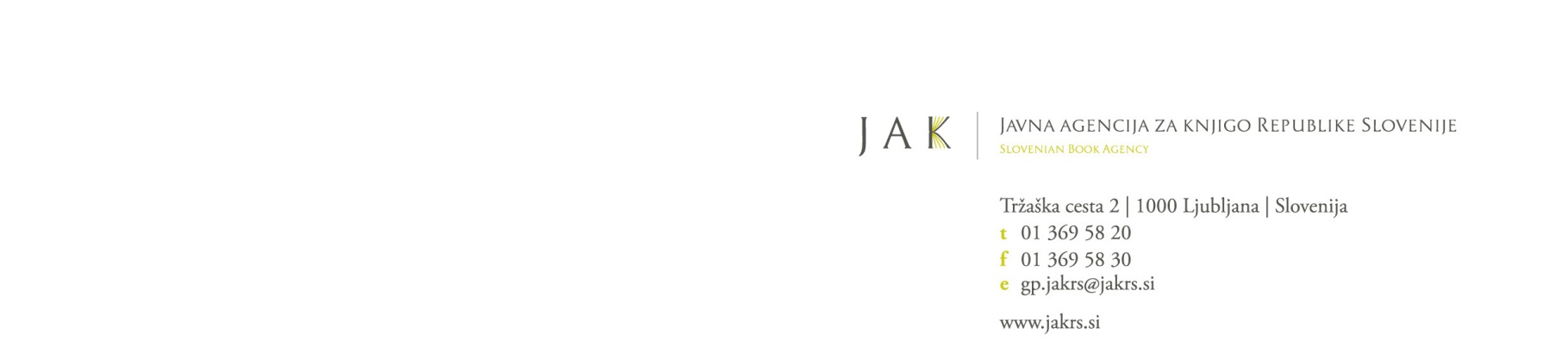 Javna agencija za knjigo Republike Slovenije na podlagi Zakona o Javni agenciji za knjigo Republike Slovenije (Uradni list RS, št. 112/2007, 40/2012 in 63/2013), Zakona o uresničevanju javnega interesa v kulturi (Uradni list RS, št. 77/2007 – UPB1, s kasnejšimi dopolnitvami), Pravilnika o izvedbi postopkov javnega poziva in javnega razpisa s področja knjige (Uradni list RS, št. 19/2009 in 90/2011) ter Pravilnika o strokovnih komisijah Javne agencije za knjigo Republike Slovenije (Uradni list RS, št. 19/2009 in 10/2014) objavljaJavni razpis za sofinanciranje kulturnega programa podpore Slovenski čitalnici v Gradcu za leto  2014(v nadaljevanju: JR4–PSČ–2014)1. Naziv in sedež naročnika Javna agencija za knjigo Republike Slovenije, Tržaška cesta 2, Ljubljana.2. Predmet in področje javnega ciljnega razpisaPredmet javnega razpisa je izbor in sofinanciranje kulturnega programa podpore Slovenski čitalnici v Gradcu.  Javna agencija za knjigo Republike Slovenije (v nadaljevanju JAK) bo v okviru javnega razpisa izbrala prijavitelja, ki bo v okviru svoje dejavnosti izvajal celovit kulturni program podpore delovanju Slovenski čitalnici, ki je pričela delovati junija 2013 na pobudo Inštituta za slavistiko Univerze v Gradcu ter slovenskega veleposlaništva na Dunaju. Slovenska čitalnica deluje v prostorih Štajerske deželne knjižnice v Gradcu. Ustanovitev in delovanje Slovenske čitalnice temelji na načelu promocije, uveljavljanja in širjenja slovenske knjige, literarne ustvarjalnosti in uveljavljanja slovenskih avtorjev, kulture in jezika v mednarodnem prostoru, še zlasti pa je pomembna, ker je Gradec z zgodovinskega, gospodarskega, kulturnega in izobraževalnega vidika za Slovenijo eno najpomembnejših avstrijskih mest, v katerem Slovenija pred ustanovitvijo Slovenske čitalnice ni imela svojega kulturnega središča. V letu 2012 prenovljena Štajerska deželna knjižnica je za delovanje Slovenske čitalnice zagotovila prostor, v katerem so dostopna številna dela slovenskih avtorjev in nemški prevodi ter osrednji slovenski časopisi. Slovenci na avstrijskem Štajerskem pa bodo imeli v njej možnost organizirati kulturne dogodke, namenjene promociji slovenske knjige, literarne ustvarjalnosti, jezika in kulture.  3. Cilj javnega razpisaCilj javnega razpisa JR4–PSČ–2014 je izvedba celovitega kulturnega programa podpore Slovenski čitalnici v Gradcu, ki bo omogočil razvoj Slovenske čitalnice v uveljavljeno in dobro obiskano slovensko kulturno središče, povečal dostopnost slovenske knjige in literarne ustvarjalnosti ter trajneje vzpostavil prostor promocije in mednarodnega uveljavljanja slovenskih avtorjev, ki delujejo na področju leposlovja in humanistike.  JAK bo v okviru javnega razpisa JR4–PSČ–2014 izbrala in podprla en (1) kulturni projekt.4. Okvirni obseg sredstev za izvedbo javnega razpisa JR4–PSČ–2014, obdobje ter način za porabo dodeljenih sredstev ter omejitevOkvirni obseg sredstev javnega razpisa JR4–PSČ–2014 za leto 2014 znaša predvidoma 4.000 EUR. Dodeljena proračunska sredstva morajo biti porabljena v proračunskem letu 2014 oz. v plačilnih rokih, kot jih določa veljavni Zakon o izvrševanju proračuna Republike Slovenije. JAK bo z izbranim prijaviteljem sklenila pogodbo o sofinanciranju kulturnega programa v okviru proračunskih možnosti.Če se v času izvedbe postopka javnega razpisa zmanjša obseg sredstev, ki jih je pristojno ministrstvo napovedalo za leto 2014, do mere, da ne zagotavlja izpolnitve ciljev tega razpisa, lahko JAK postopek razpisa ustavi oz. v primeru že zaključenega izbora kulturnega programa v skladu z morebitnimi spremembami proračuna zniža obseg sofinanciranja, spremeni ali prekine že sklenjeno pogodbo o financiranju programa.5. Višina sofinanciranja in upravičeni stroški Upravičeni stroški kulturnega programa so stroški, nastali od 1. 1. 2014 do 31. 12. 2014 pri aktivnostih, ki so neposredno povezane s kulturnim programom, sprejetim v sofinanciranje, so v skladu s predmetom in namenom tega javnega razpisa ter niso sofinancirani iz drugih javnih virov. Za stroške, ki so predmet sofinanciranja, upravičenec ne sme prejeti sredstev iz drugih virov financiranja (prepoved dvojnega financiranja). Če bo JAK ugotovila, da je upravičenec za isti namen prejel sredstva ali pa so mu bila odobrena tudi iz drugih virov financiranja, se lahko pogodba o sofinanciranju razdre, upravičenec pa je dolžan JAK povrniti vsa neupravičeno prejeta sredstva s pripadajočimi obrestmi od dneva nakazila do dneva vračila sredstev.Kot upravičeni stroški se priznajo vrednosti stroškov, izkazane na računu, vendar brez obračunanega davka na dodano vrednost (DDV). Upošteva se neto vrednost računa, razen v primeru, ko prijavitelj ne more odbiti celotnega DDV. V tem primeru se kot strošek prizna tudi del DDV, ki si ga prijavitelj ne more povrniti (Zakon o davku na dodano vrednost, Uradni list RS, št. 10/2010-UPB2, 85/2010).Med upravičene stroške sodijo tudi stroški izvajalca, nastali na osnovi Tarife za izvajanje storitev Javne agencije za knjigo RS (Uradni list RS, št. 4/2013).JAK bo izbranim prijaviteljem sofinancirala le upravičene stroške, ki izpolnjujejo naslednje pogoje:so neposredno povezani s prijavljenim kulturnim programom in so nujno potrebni za uspešno pripravo in izvedbo programa,prijavitelj jih je napovedal v prijavi,so skladni z načeli dobrega finančnega poslovanja, zlasti glede cenovne primernosti in stroškovne učinkovitosti,bodo dejansko nastali,bodo prepoznavni in preverljivi na osnovi izvirnih dokazil,bo nesporno mogoče ugotoviti, da se nanašajo na odobreni kulturni program.Neupravičeni stroški programa vedno predstavljajo breme, ki ga nosi prijavitelj. Prijavitelj je dolžan v vlogi navesti vse predvidene vire financiranja.Med upravičene stroške sodijo (A, B in C):Sklop A: stroški dela (avtorski honorarji in drugi s kulturnim programom neposredno povezani stroški dela),Sklop B:  programsko-materialni stroški (neposredni stroški izvedbe kulturnega programa), Sklop C:  stroški promocije (neposredni stroški promocije kulturnega programa).Sklop D: neupravičeni stroški.JAK bo izbranemu prijavitelju na razpisu JR4–PSČ–2014 sofinancirala največ 70 odstotkov upravičenih stroškov oz. največ 4.000  EUR. 6. Pogoji za sodelovanje na javnem razpisu JR4–PSČ–2014Prijavitelji na javnem razpisu JR4–PSČ–2014 morajo izpolnjevati naslednje splošne pogoje:da so registrirani za izvajanje kulturne ali založniške dejavnosti v Republiki Sloveniji ali zamejstvu; da prijavljajo kulturni program, ki bo realiziran v letu 2014;da ne prijavljajo vsebin ali delov vsebin, ki so sofinancirane iz drugih razpisov JAK;da za isti program in namen prijavitelji ali soorganizatorji niso pridobili sredstev iz državnega oz. lokalnega proračuna,da so v primeru, če so bili v letu 2013 pogodbena stranka JAK, v pogodbenem roku izpolnili vse pogodbene obveznosti do JAK,da se z istim kulturnim programom oz. vsebinami prijavljajo samo enkrat;da za isti program poda vlogo le en prijavitelj;da v primeru načrtovane soorganizacije ali soprodukcije celotnega programa ali posameznega dela programa priložijo verodostojno listino partnerja o njegovi finančni udeležbi in obliki sodelovanja; da upoštevajo najnižji znesek honorarja za nastop avtorja, ki znaša 150 EUR bruto;da so ob prijavi na razpis poravnali tarifo, skladno s Tarifo za izvajanje storitev Javne agencije za knjigo RS (Uradni list RS, št. 4/2013). da zaprošeni znesek sofinanciranja ne presega 70 odstotkov vseh upravičenih stroškov prijavljenega programa in zneska v višini 4.000 EUR in da bo prijavitelj za izvedbo programa zagotovili najmanj 30 odstotni delež sofinanciranja iz lastnih sredstev ali drugih virov; program mora biti verodostojno finančno ovrednoten in finančno uravnotežen, kar pomeni, da so prihodki in odhodki prijavljenega programa enaki. Prijavitelji na javnem razpisu JR4–PSČ–2014 morajo izpolnjevati naslednji posebni pogoj:da predložijo ustrezno dokazilo o nameri za sodelovanje med prijaviteljem in Slovensko čitalnico v Gradcu na področju, ki je predmet razpisa.7. Kriteriji za ocenjevanje 8. Uporaba kriterijev8.1 Uporaba kriterijev in povzetek načina ocenjevanja JAK bo izbrala kulturni program, ki bo v postopku ocenjevanja ocenjen najvišje.Razpisni kriteriji so ovrednoteni s točkami, pri čemer je pri posameznem kriteriju navedeno najvišje možno število točk. Najvišje možno število prejetih točk je 40, izbrani program pa mora doseči najmanj 28 točk. Višina odobrenih sredstev ni odvisna od števila doseženih točk.Na podlagi mnenja pristojne strokovne komisije bo direktor JAK izdal odločbo, s katero bo odločil o izboru in višini sofinanciranja.9. Razpisni rok in način oddaje vlogPrijavitelji morajo v celoti izpolnjeno vlogo predložiti na naslov: Javna agencija za knjigo Republike Slovenije, Tržaška cesta 2, 1000 Ljubljana kot priporočeno pošiljko v zapečateni ovojnici z izpisom na prednji strani: NE ODPIRAJ – PRIJAVA NA JAVNI RAZPIS JR4–PSČ–2014. Na hrbtni strani kuverte mora biti navedba prijavitelja: uradni naziv in naslov (sedež).Prijavitelji morajo vlogo natisniti in jo lastnoročno podpisati in žigosati. Natisnjeni vlogi morajo priložiti vsa morebitna listinska ali druga dokazila, ki so zahtevana v besedilu razpisa oz. na obrazcih.Prijava je vložena pravočasno, če jo JAK prejme, preden se izteče rok za vložitev prijav. Če se prijava pošlje priporočeno po pošti, se za dan, ko JAK prejme prijavo, šteje dan oddaje na pošto. Rok za zbiranje vlog prične teči na dan objave javnega razpisa JR4–PSČ–2014 v Uradnem listu RS in na spletni strani JAK dne 28. 2. 2014 ter traja do izteka zadnjega dne roka za oddajo vlog, ki je 2. 4. 2014. 10. Način obravnavanja vlog in odločanje o izboruVloge, ki ne bodo izpolnjene v celoti, na originalnih, datiranih, žigosanih in podpisanih prijavnih obrazcih in oz. ne bodo izpolnjene v skladu z zahtevami dokumentacije tega javnega razpisa, se bodo štele kot nepopolne. JAK bo prijavitelje, katerih vloge bodo formalno nepopolne, pozvala, da jih v roku petih (5) dni po prejetju poziva JAK, dopolnijo. Če prijavitelji ne bodo dopolnili formalno nepopolnih vlog v zahtevanem roku, bodo vloge s sklepom o zavrženju izločene iz nadaljnje obravnave. Nepravočasne vloge bodo izločene iz nadaljnje obravnave s sklepom o zavrženju.Prijavitelji, ki ne bodo izpolnjevali predhodno pogojev, bodo kot neupravičene osebe izločeni iz nadaljnje obravnave s sklepom o zavrženju.Oddaja vloge pomeni, da se predlagatelj strinja z vsemi pogoji in kriteriji javnega razpisa JR4–PSČ-2014.Pravočasne in popolne vloge upravičenih oseb bodo predložene v obravnavo pristojni strokovni komisiji JAK.O dodelitvi sredstev bo na podlagi poročila pristojne strokovne komisije JAK odločil direktor JAK z odločbo o sofinanciranju izbranega kulturnega programa.Odpiranje vlog bo potekalo v sejni sobi na sedežu JAK, Tržaška ul. 2, Ljubljana in se bo pričelo 5.4.2014.11. Razpisna dokumentacija Razpisna dokumentacija obsega:besedilo razpisa JR4–PSČ–2014,prijavni obrazec OBR 1. Dokumentacija javnega razpisa je na voljo na spletni strani JAK www.jakrs.si. 12. Dodatne informacijeDodatne informacije so na voljo na spletni strani JAK www.jakrs.si oz. pri strokovni svetovalki JAK v času uradnih ur: Tjaša Urankar, tel: 01 369 58 25, tjasa.urankar@jakrs.si. Aleš Novak 						direktor Javne agencije za knjigo RSRazpisni kriteriji Možno št. točk1.Reference prijavitelja na področju širjenja in uveljavljanja bralne kulture ter uveljavljanja slovenske knjige in literarne ustvarjalnosti, s poudarkom na čezmejnem sodelovanju102. Celovitost in kakovost prijavljenega programa, zlasti njegov vpliv na kvaliteto in obseg celoletnega programa Slovenske čitalnice v Gradcu103.Vpliv kulturnega programa na dostopnost slovenske knjige v Slovenski čitalnici v Gradcu20Skupno število točk40